FOR IMMEDIATE RELEASEcontact: press@peppergreenmedia.comAnthony Fremont: (646) 359-3856EPK available upon requestPOST-ROCK COMPOSER PATRICK GRANT RETURNS TO DETROIT WITH HIS TILTED AXES: MUSIC FOR MOBILE ELECTRIC GUITARS PROJECT IN A TRIO OF PERFORMANCES COLLECTIVELY BILLED AS “TILTED AXES DETROIT: NEW AGAIN” AT THIRD MAN RECORDS CASS CORRIDOR, THE HENRY FORD, AND THE MARCHE DU NAIN ROUGE.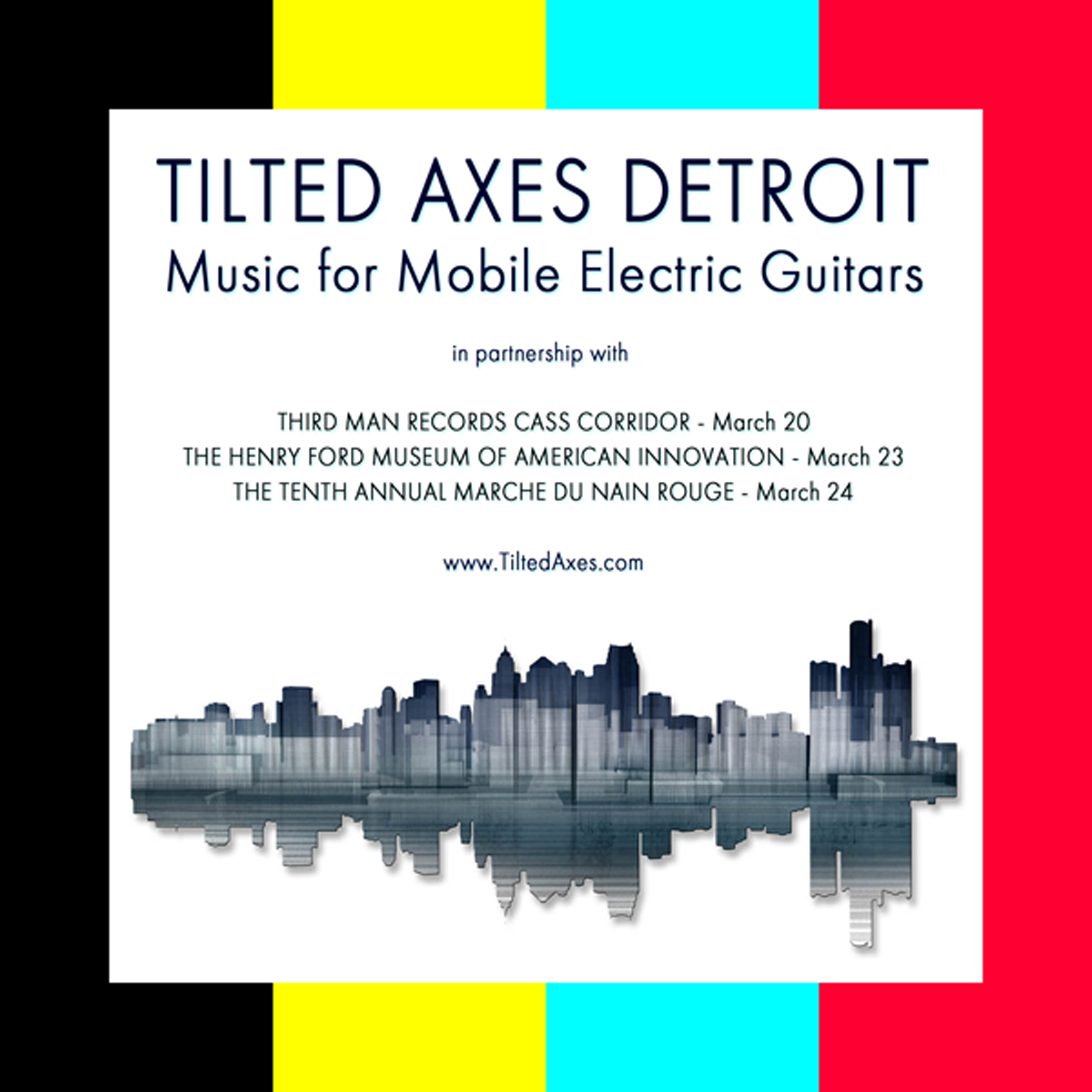 “New Again” is comprised of the following three events and more details are available at http://tiltedaxes.com/tiltedaxes.html:On Wednesday, March 20th (The Full Moon Equinox) The 18-plus musicians of Tilted Axes Detroit will assemble at 5:30pm at Third Man Records Cass Corridor at 441 W. Canfield, Detroit, MI to mark the project’s return to the city. Third Man Records was founded by Jack White in 2001 with locations in Nashville (2009) and in the Cass Corridor (2015). At this event, Tilted Axes director Patrick Grant will welcome visitors at 5:58pm, the minute the season transitions from winter to spring. A short in-store performance by Tilted Axes will follow. Then, during the 6 o’clock hour, Tilted Axes Detroit will perform a musical procession around the neighborhood to celebrate and promote their upcoming appearances at The Henry Ford (3/23) and the Marche Du Nain Rouge (3/24). The group will reconvene at Third Man Records Cass Corridor to complete the performance. This event is free and open to the public.On Saturday, March 23rd at 1:00pm, Tilted Axes Detroit will appear at The Henry Ford as part of Make Something: Saturdays. The Henry Ford (also known as the Henry Ford Museum of American Innovation and Greenfield Village, and as the Edison Institute) is a sprawling history museum complex located in the Detroit suburb of Dearborn, Michigan, and was named a National Historic Landmark in 1981. The museum’s Model I Theme for March is “Collaborate”. In honor of that theme, Patrick Grant will premiere new compositions that emulate an assembly line in full swing during a Tilted Axes procession throughout the museum. The event is open to museum visitors, no extra tickets required. The Henry Ford, 20900 Oakwood Boulevard, Dearborn, MI, (313) 982-6001.On Sunday, March 24th at 1:00pm, Tilted Axes Detroit will participate in the 10th Annual March Du Nain Rouge. Every March around the Equinox, thousands of revelers gather for a parade through Midtown Detroit to celebrate their city. At 12:00 noon, the crowd gathers at the corner of Canfield and Second, right next to Traffic Jam & Snug, for a celebration of Detroit with live entertainment. At 1:00pm the Tilted Axes procession will join the parade down Second to the Masonic Temple. This event is free and open to the public.More about Tilted Axes: Music for Mobile Electric Guitars: Tilted Axes was created in 2011 by Detroit-born, NYC-based composer/performer Patrick Grant. Tilted Axes cuts musical pathways through the urban landscape, turning neighborhoods into their own sonic narratives. Since its inception, Grant has produced a number of Tilted Axes processions in various cities upon three continents. In 2013 Grant brought Tilted Axes to his hometown of Detroit and created a version of the project with a core of local musicians. They have performed in partnership with the DIA, WDET, the Charles H. Wright Museum, The Detroit Historical Society, the 2015 Concert of Colors, and other area sponsors. Since Tilted Axes Detroit’s last area appearance in 2015, Grant released an award-winning album of Tilted Axes music as well as other works, one of which was nominated for a Detroit Music Award in 2018.READ > Tilted Axes Interview in Ultimate Guitar – Nov. 2018READ > Feature Story in the NYC Villager – Dec. 2018READ > The original METRO TIMES cover storyLISTEN > Tilted Axes album & press pagePATRICK GRANT is a Detroit-born composer/performer living in New York City who creates music for a wide range of media. In the 90s he worked on the production team for composer John Cage and began producing his first recordings at the studios of Philip Glass. He spearheaded the compositional element of an international project for the Millennium that included collaboration with Billy Joel and Quincy Jones. Interest in world music brought him to Bali three times to study the gamelan, training that inspires his compositions through the use of alternative tunings, ensembles with multiple keyboards, and his work with Robert Fripp (King Crimson, Brian Eno, David Bowie) & The Orchestra of Crafty Guitarists. He was the host of the podcast Strings and Things and remains musically active in his hometown of Detroit and in cities over three continents. In 2017, he joined the department of Undergraduate Film & Television at NYU Tisch School of the Arts as an adjunct professor.TILTED AXES DETROIT is a project of Peppergreen Media, sponsored by Vox Amps/Korg USA and local partnerships with Third Man Records Cass Corridor, The Henry Ford Museum of American Innovation, and The Marche Du Nain Rouge, with additional support from the DIME Detroit Institute of Music Education, Third Wave Music, and generous private co-producers and tax deductible donations made through our fiscal sponsor Fractured Atlas. More info via the press contact above or go to www.peppergreenmedia.com. 